DODATEK  č.2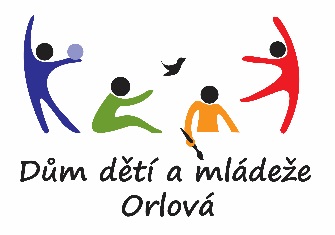 ŠKOLNÍ VZDĚLÁVACÍ PLÁNDlouhodobé cíle dle oblastí:Oblast technická- rozvíjet logické a technické myšlení -využívání ICT ve výuce, využívání moderních technologií – 3Daditivních technologií- digitální vzdělávání v oblasti robotiky- samostatně a systematicky pracovat-rozvíjet motorické dovednosti- rozvíjet technické znalostiOčekávané výstupyZvýšení zájmu žáků o předměty s vazbou na technické a digitální předmětyVzdělávání v souladu se současnými požadavky trhu prácePosílení práce s moderní informační technikou dle současných trendůRozvoj tvořivosti a samostatnosti žáků s využitím tradičních i netradičních výukových metodZlepšení podmínek pro práci s talentovanými žákyZvýšení kvality volnočasových aktivit žáků v oblasti technického a digitálního vzděláváníPodpora kladného vztahu k technicePlatnost dodatku č.2 ŠVP od 3.10.2018Mgr.Jana ŠertlerováŘeditelka DDM Orlová